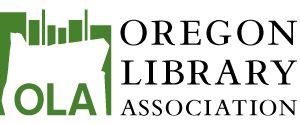 OLA Executive Board Meeting AgendaAugust 21, 201510:00 amMultnomah County Library Administration, Lloyd Building 919 NE 19th, Suite 250Portland, ORUpcoming meetings Oct 2 – Hillsboro Public Library
Dec 4 – Oregon State University Valley Library, Corvallis, OR 
Feb 5 – Virtual meeting via Go2Meeting
April 20 (Wednesday) – OLA Conference, Bend, OR
June 3 – Hood River County Library
OLA Board Retreat – Silver Falls State Park, July 25-26 (Mon-Tues)Aug 26 – TBD “Elsa’s Choice”TimeAgenda ItemLeaderExpected Actions 10:00Welcome and housekeepingWatkinsIntroductionsEveryone10:05Changes to agendaEveryoneApproval of June minutes Debner Approval10:10Scholarship programScholarship TF membersDiscussion10:40Treasurer’s ReportKingUpdate10:45OLA 2015-16 Budget – first readingRobertsUpdate11:15OLA Staff ReportRobertsUpdate11:15OASL/OLA Integration TaskforceCorryDiscussion11:20OLA Conference 2016Sjoblom/CorryUpdate11:30Lunch 12:30 Open forumOLA membership Best Practices for Blended Meetings - followupGascho RempelUpdate12:40Strategic PlanningCorryDiscussion1:00Unit reporting – follow up discussionEveryoneUpdate1:15Official Passing of the OLA GavelWatkins/CorryUpdate